生源地助学贷款支付宝使用指南一、账户开立1.开户时间：办理贷款时系统自动生成账号，当天晚上统一发送支付宝开户。通常第二天中午以后账户即可开通使用。2.账号格式：500238a029h.cdb@sina.cn身份证前6位+a/b(生源地/高校)+4位随机码3.注意事项：无需自行注册，助学贷款还款也不能使用自己的其他支付宝账号。新生成的账户密码都为随机的，打印在受理证明上。建议尽快修改原始密码。建议完成实名认证，提升账户安全。二、实名认证1.进入支付宝网站页面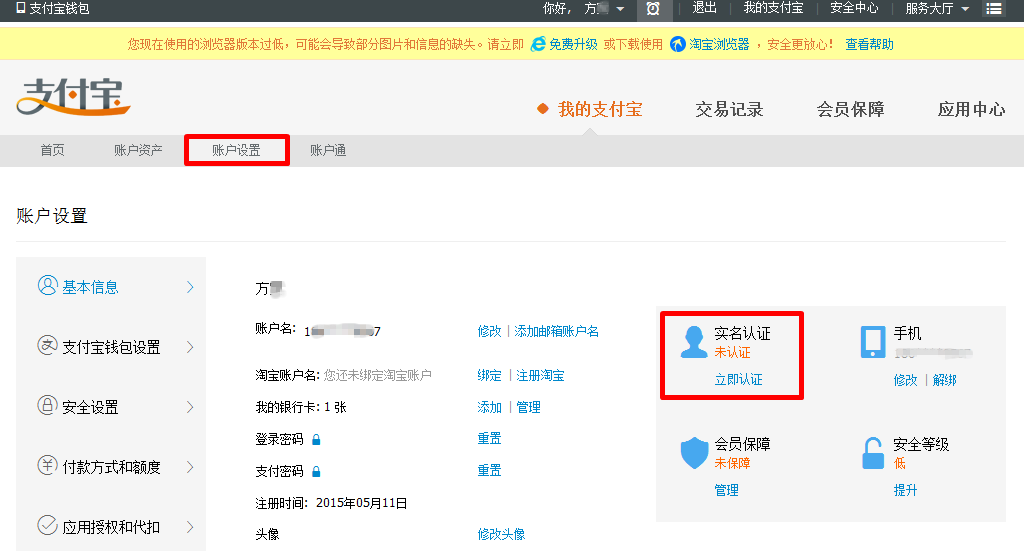 2.选择立即 “立即认证（大陆）”3.身份信息验证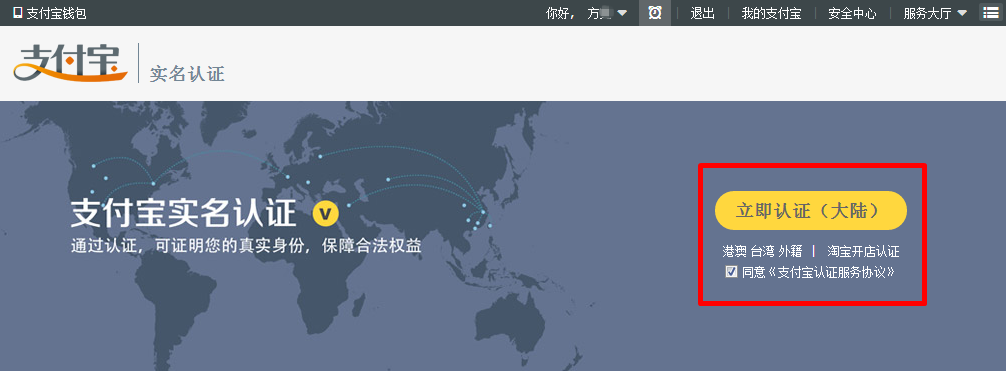 填写真实姓名、身份证和支付宝密码。初始密码见受理证明，或者登陆学生在线服务系统查看。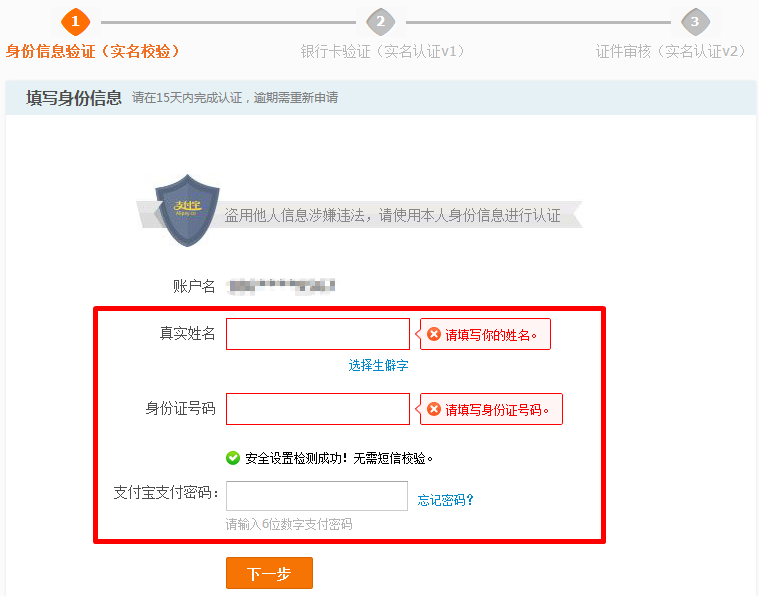 4.银行卡验证填写银行卡卡号和手机号码。该手机号码必须是您留给银行的预留手机号！如果手机号发生变更请联系银行卡的开户号。（并不是开行）5.手机校验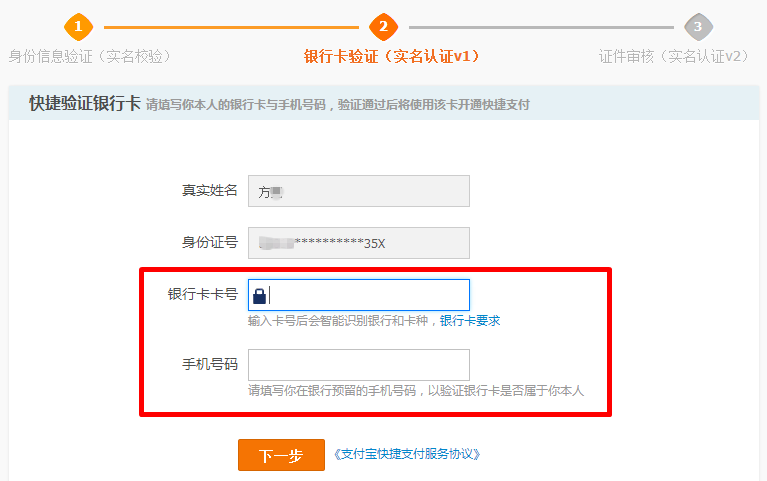 支付宝会向您的手机发送一个6位数的校验码。填写校验码。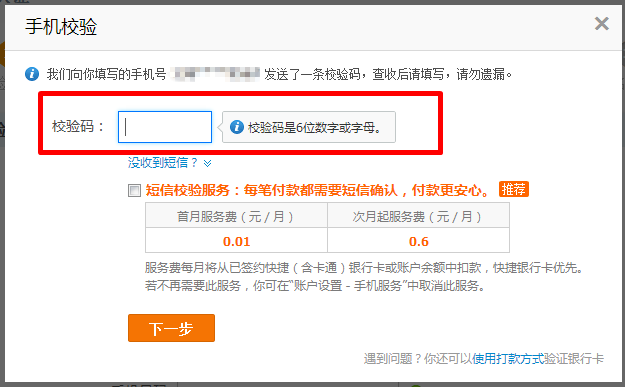 6.实名认证成功三.通过支付宝还款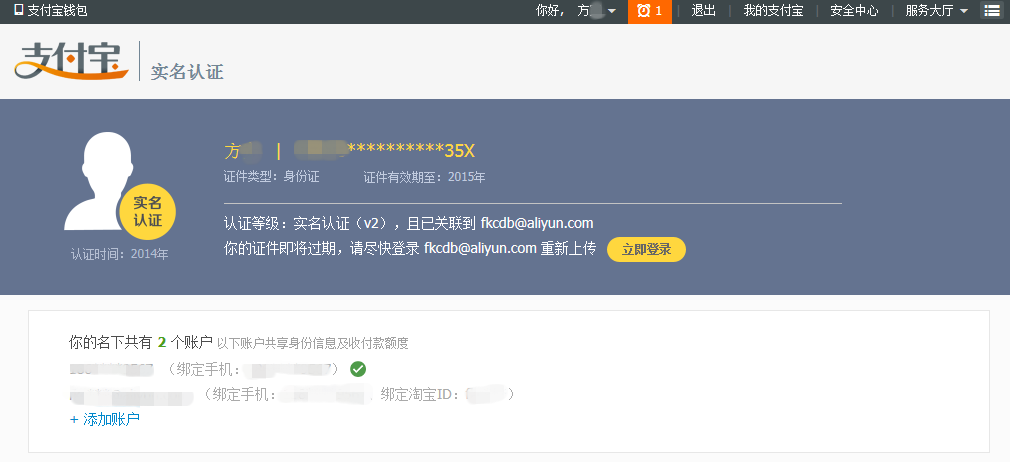  1. 助学贷款用户登录支付宝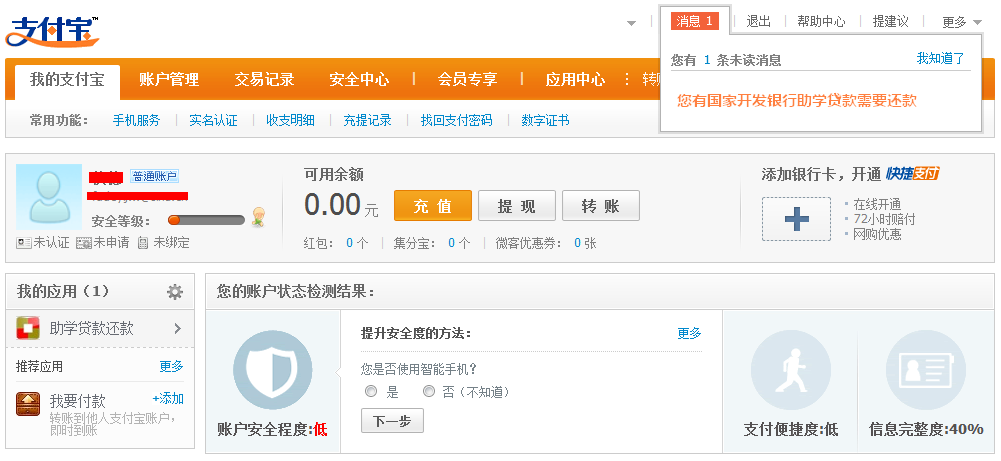 2.还款流程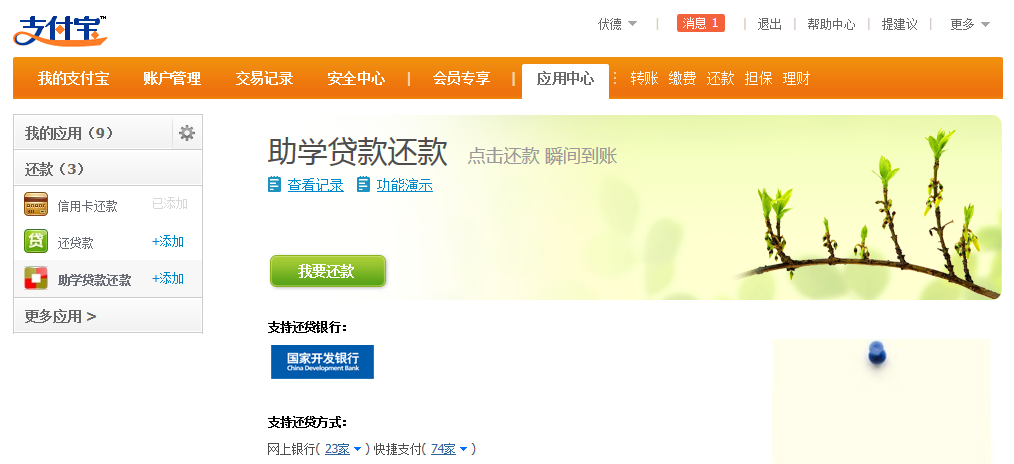 助学贷款查训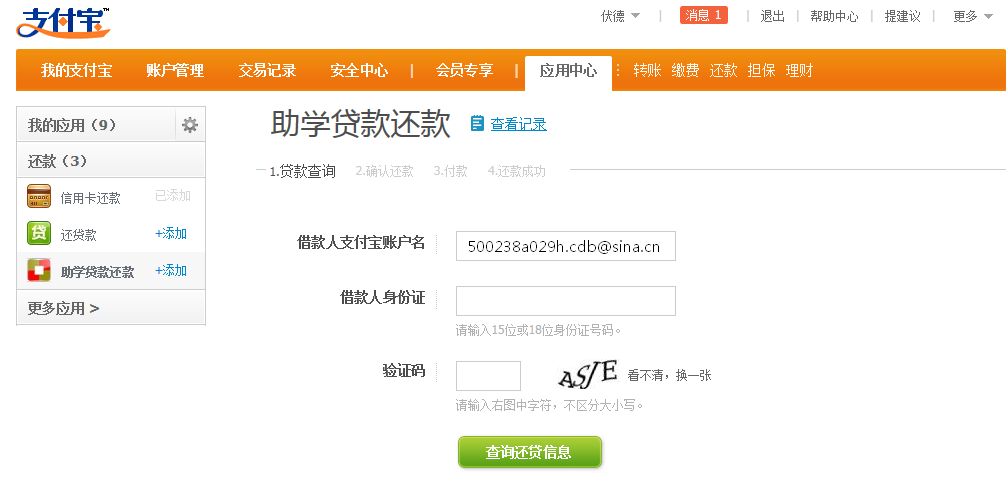 确认还款信息选择还款方式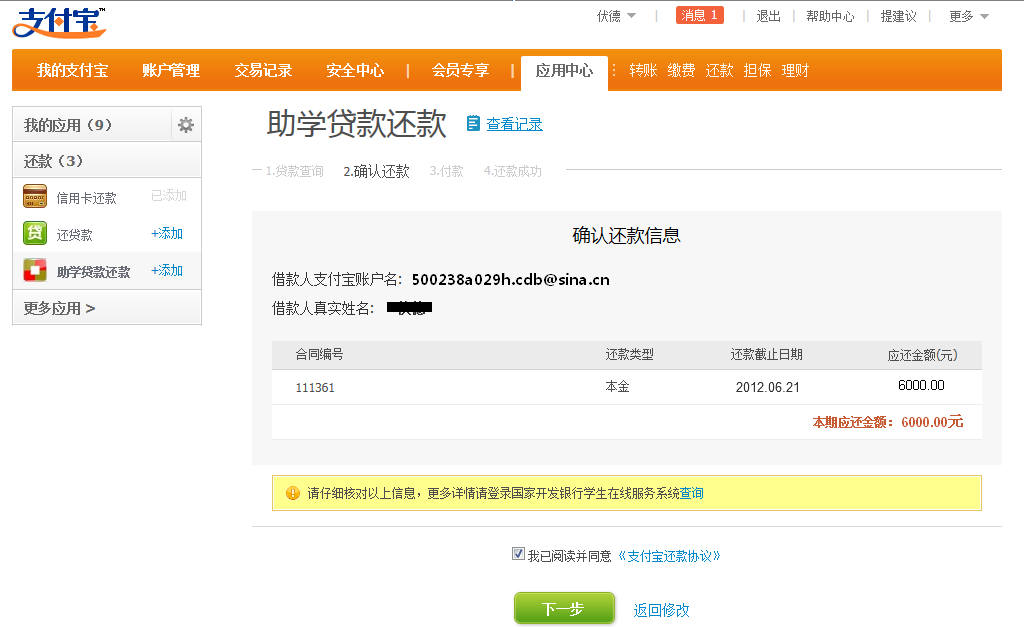 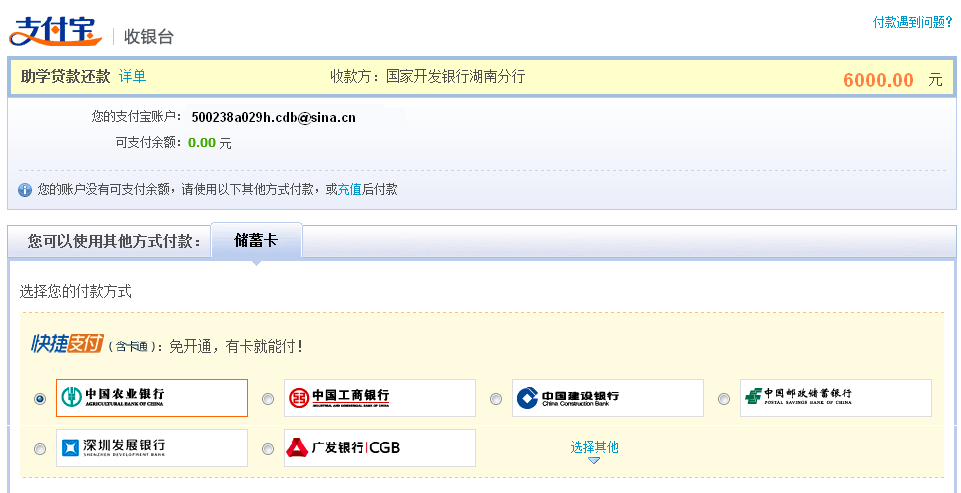 还款成功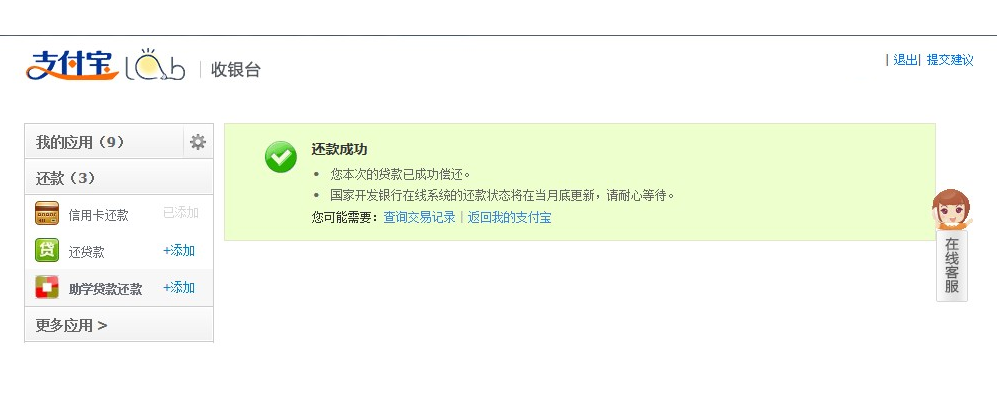 查询还款记录还款记录列表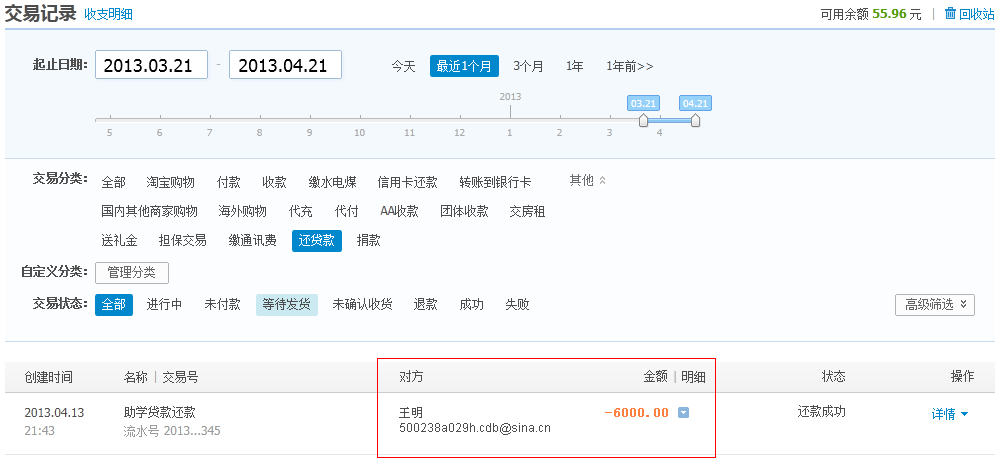 查看回单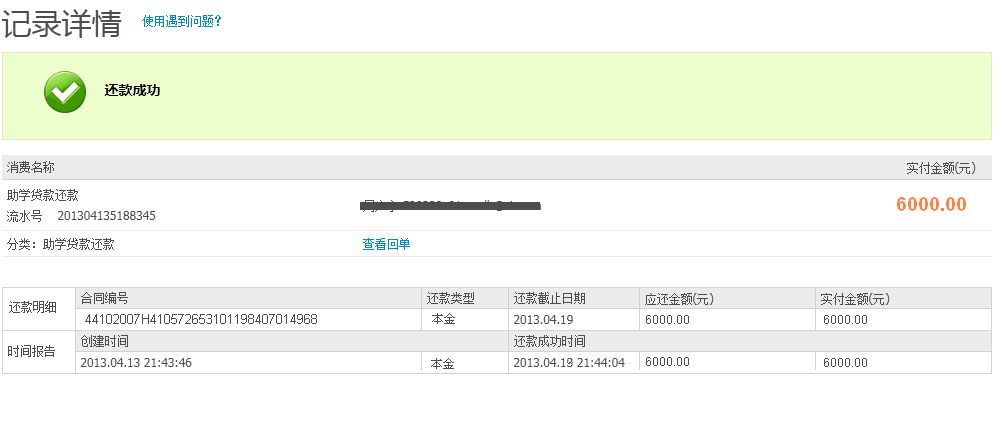 还款回单样式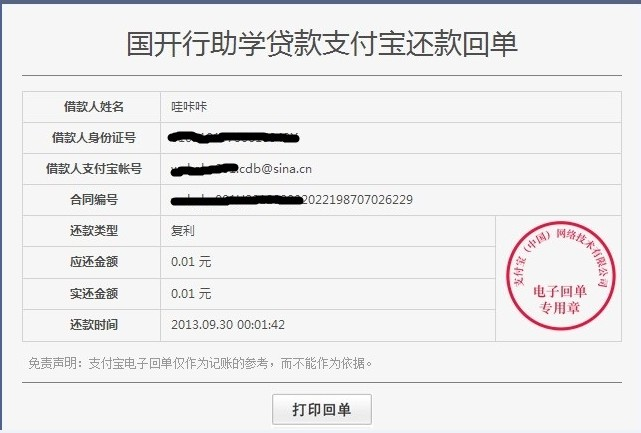 